SREDA, 13.5.2020…..DELO NA DOMUDOBRO JUTRO. SREDA JE ŽE……  MALO SE RAZGIBAMO…ZAJTRK, UMIVANJE….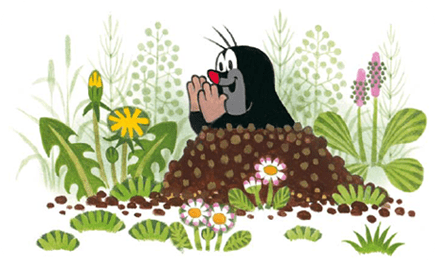 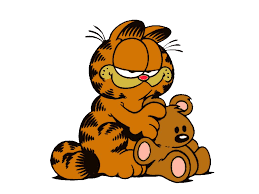 PO TEM  PA VESELO NA DELO. SREDIN  URNIK:DOP/DOD, MAT, ŠPO, LUM, LUM1.URA  : DOPSREČAMO SE NA VIDEOSREČANJU….PAVZA…PRIPRAVI DZ 3. DEL  ZA MATEMATIKO, ZVEZEK IN PUŠČICO                                                                   MATEMATIKA: MNOŽIMO Z VEČKRATNIKI ŠTEVILA 10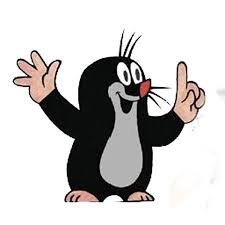 pisno množimo z večkratniki števila 10 v množici naravnih števil do 10 000Odpreš zvezek in napišeš naslov. MNOŽIMO Z VEČKRATNIKI ŠTEVILA 10     	 (DATUM)Odpreš DZ 3.DEL, str. 44 in poglej, kako je Tim računal. Tudi jaz sem poskusila tako, klikni in poglej (ter zapiši dva primera v zvezek) https://youtu.be/ecr4iqnaM3ERešiš vaje v delovnemu zvezku (3. del) na strani 44 in 45.Naj ti najprej pomagam z nekaj primeri pri 4. nalogi, po tem boš pa sam/a rešil ostalo.https://youtu.be/aMUQEStgWuwŠPO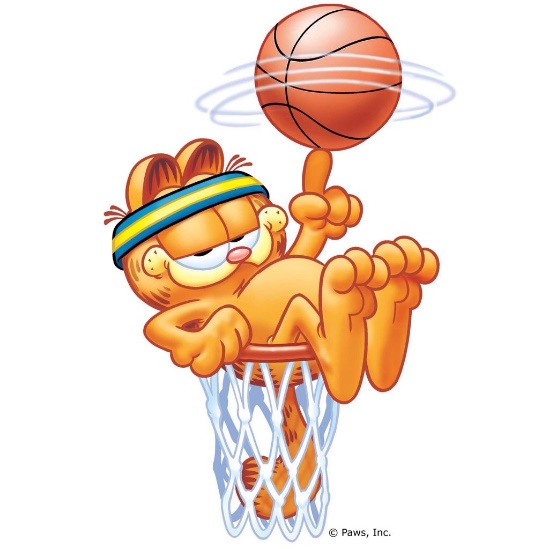 PAVZA…..2 URI LUM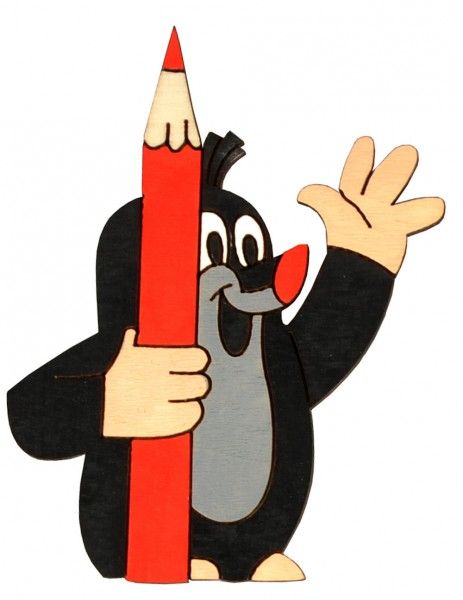 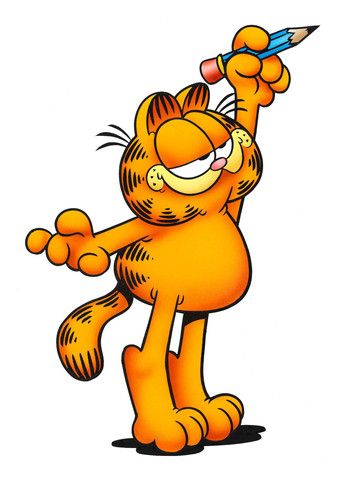 LEP DAN!